SUBPROCESO: DESARROLLO E IMPLEMENTACIÓN DE HERRAMIENTAS, METODOLOGÍAS, TÉCNICAS Y PRÁCTICAS DE SUPERVISIÓN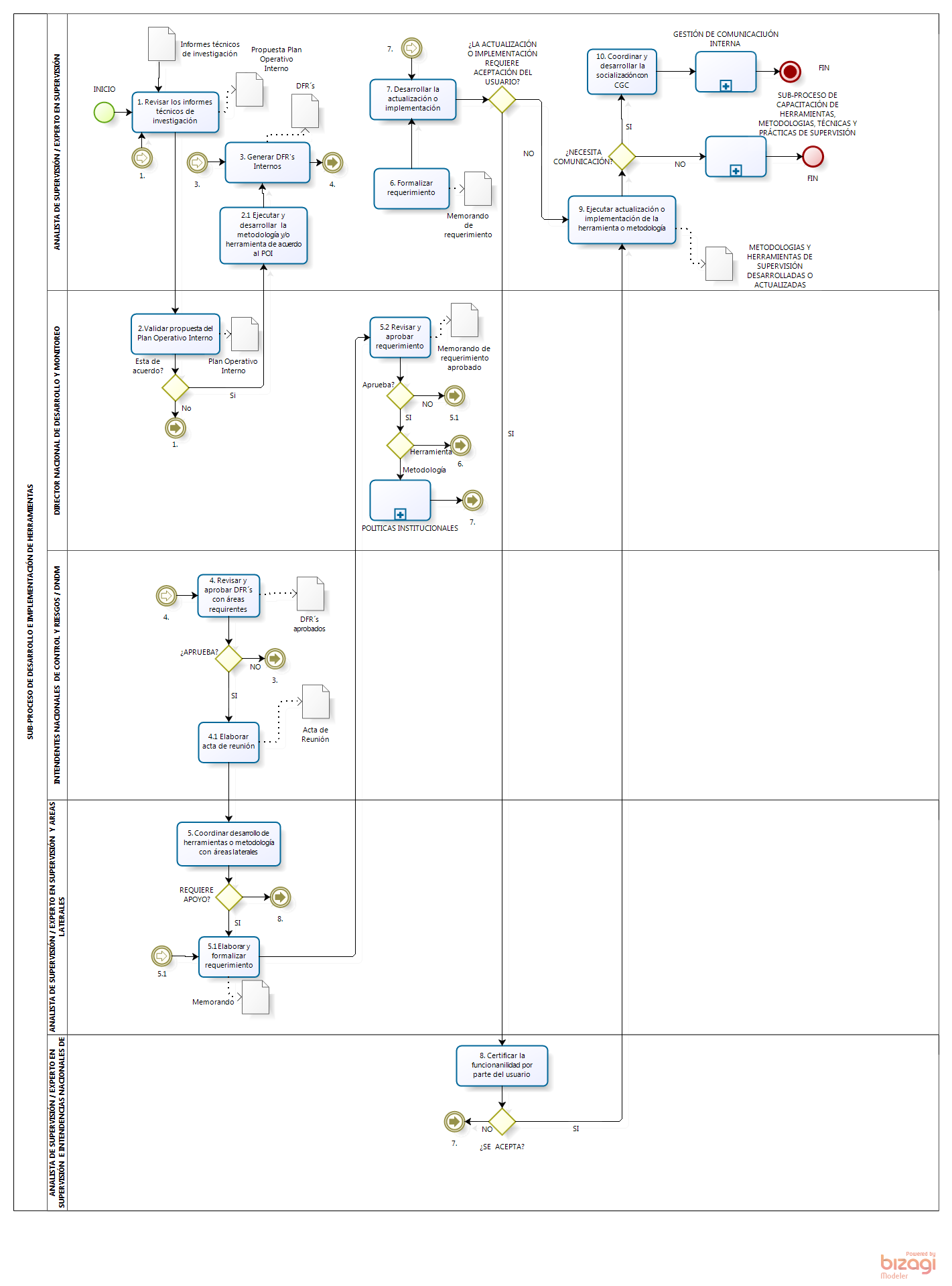 SUBPROCESO: CAPACITACIÓN DE HERRAMIENTAS, METODOLOGÍAS, TÉCNICAS Y PRÁCTICAS DE SUPERVISIÓN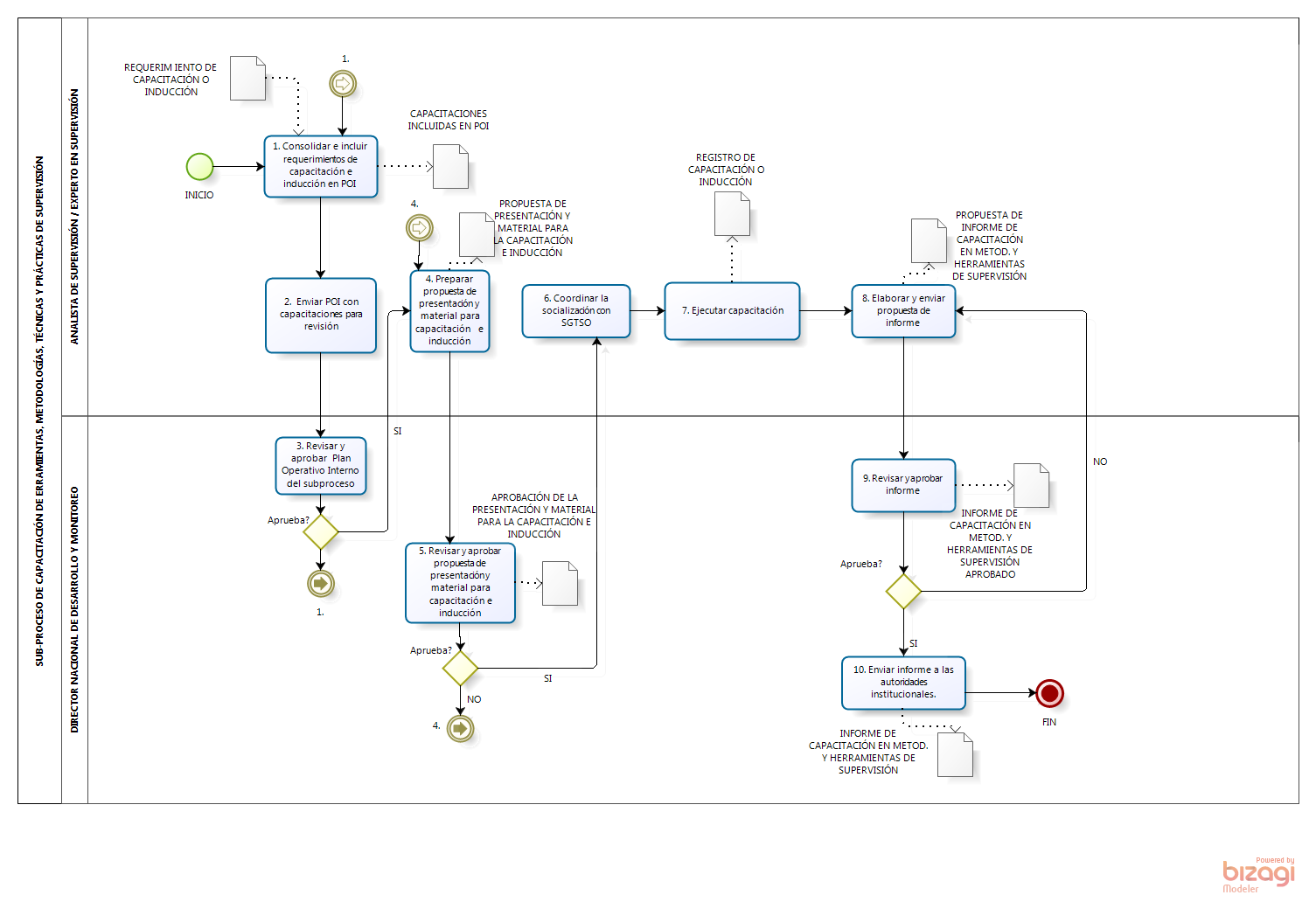 